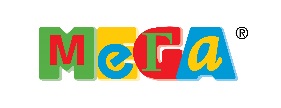 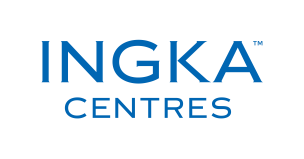 «УТВЕРЖДЕНО»:Специалист административно-финансового отделаТЦ «МЕГА Адыгея» Кулейкин Н.Ю._____________«21» сентября 2020 г.Инструкция по действиям Арендаторов ТЦ МЕГА Адыгеяпри ограблении Ограбление-открытое хищение чужого имущества. (ст. 161 УК РФ).При ограблении необходимо:а)  Внимательно осмотрите нападающего. Запомните, как он или она выглядит, во что одет. Постарайтесь запомнить его слова, стиль речи, замечайте любые подробности.б)  По возможности дайте другим работникам магазина сигнал о том, что совершается ограбление, но помните, что делать это нужно с величайшей осторожностью. Не делайте ничего, что может спровоцировать агрессивные действия преступника. Излишнее геройство может обернуться трагедией.в)  Постарайтесь, чтобы все произошло быстро и максимально просто. Чем больше времени занимает ограбление, тем больше нервничает сам грабитель. А чем больше он нервничает, тем более агрессивным становится.г)  Подчиняйтесь всем требованиям. Грабители редко причиняют вред тому, кто соглашается с их условиями.д)  Не пытайтесь спорить с грабителями. В большинстве случаев нападающие бывают очень возбуждены, и любая мелочь может спровоцировать их на агрессию.е)  Отдавайте грабителю только то, что он сам требует.ж) Следите за тем, к чему прикасается преступник. Это поможет получить отпечатки его пальцев.з)  Сообщайте нападающему заранее обо всех своих действиях, которые вы собираетесь совершить. Если, например, вам необходимо сделать шаг или протянуть руку, сообщите грабителю об этом заранее, иначе он может неправильно понять ваши движения.и) Не пытайтесь устраивать погоню, когда грабитель выйдет из магазина, но заметьте, куда он направится.После ограбления необходимо сообщить:1)  где произошло ограбление;2)  в какое время это случилось;3)  описание грабителя;4)  куда он направился;5)  каким образом он покинул место преступления (пешком, на машине и так далее);6)  описание машины;7)  как был вооружен грабитель.8)  позаботьтесь о том, чтобы на месте, где произошло ограбление, все оставалось на своих местах, ни к чему не прикасайтесь;9)  все свидетели ограбления (как работники магазина, так и покупатели) должны заполнить специальный бланк, где они укажут все, что видели. Очень важно, чтобы каждый написал это как можно быстрее и независимо от других свидетелей;10) владельцу магазина следует подумать о том, чтобы вызвать бригаду скорой помощи после того, как будет совершено ограбление;11) насколько это возможно, избегайте посещения зоны, на территории которой орудовали грабители. Не передвигайте и не трогайте ничего до приезда полиции без особой необходимости;12) оцепите зону и не пускайте в нее лиц, не имеющих соответствующего разрешения;13) запишите и сфотографируйте важные факты, которые могут помочь раскрыть преступление.14) всю информацию необходимо как можно быстрее сообщить службе безопасности Торгового центра, а также Дежурному менеджеру ТЦ, для дальнейшей передачи сотрудникам полиции.Разработал:Инспектор-консультант по ПБ				______________ Золотарева А.С.